TITLE OF THE TEXT IN 17PT TIMES NEW ROMAN Subtitle, if any (14pt fonts, space before paragraph: 6pt)Name SURNAME (AUTHOR 1), Name SURNAME (AUTHOR 2) Institution, address, city, country (12pt fonts and single spacing)e-mail addresses (12pt and single spacing)ABSTRACTText of the abstract in 10pt Times New Roman fonts and single spacing (10 lines max). Text text text text text text text text text text text text text text text text text text text text text text text text text text text text text text text text text text text text text text text text text text text text text text text text text1	Title of section 1 (14pt, space before paragraph: 18pt, after: 6pt)Main text in 12pt Times New Roman fonts and exact spacing 15pt. The first paragraph in the section without indentation.Other paragraphs start with the first line indentation of 25 points. text text text text text text text text text text text text text text text text text text text text text text text text text text text text text text text text text text text text text text text text text text text text textTitle of subsection 1 (12pt, space before paragraph: 12pt, after: 6pt)Here the main text continues (First paragraph no indentation).Text text text text text text text text text text text text text text text text text text text text text text text text text text text text text text text text text text text text text text text text text text text text text text text text text text text text text text text text text text text text text text text text text text text text text text text text text text text text.Text (all subsequent paragraphs in the subsection must be indented) text text text text text text text text text text text text text text text text text text text text text text text text text text text text text text text text text text text text text text text text text text text text text text text text text text text text text text text text text text text text text text text text text text text text text text text text text text text text text text text text text text text.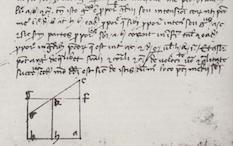 Figure 1. Oresme’s graphs.Text (indented) text text text text text text text text text text text text text text text text text text text text.References (10pt fonts)Beberman, M, & Cole, T. (1958). An emerging program of secondary school mathematics. Cambridge, MA: Harvard University Press.Begle, E. G. (1973). Some lessons learned by SMSG. Mathematics Teacher, 66, 207–214.Commission on Mathematics. (1959). Program for college preparatory mathematics. New York, NY: College Entrance Examination Board.Davis, R. B. (2003). Changing school mathematics. In G. M. A. Stanic & J. Kilpatrick (Eds.), A history of school mathematics (pp. 623–646). Reston, VA: National Council of Teachers of Mathematics.Franci, R. (1985). Contributi alla risoluzione dell’equazione di 3◦ grado nel XIV secolo. In: M. Folkerts, & U. Lindgren (Eds.), Mathemata: Festschrift für Helmuth Gericke (pp. 221–228). Stuttgart: Steiner Verlag.Kichenassamy, S. (2015). Continued proportions and Tartaglia’s solution of cubic equations. Historia Mathematica, 42(4), 407-435.Verhoef, N. C., & Broekman, H. G. B. (2005). A process of abstraction by representations of concepts. Proceedings of the 29th Conference of the International Group for the Psychology of Mathematics Education, 4, 273-279.